                    CFE-CGC SICTAM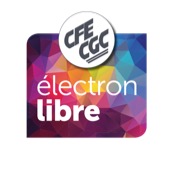 Syndicat des ingénieurs cadres techniciens 
agents de maîtrise et assimilés de l’énergie nucléaireCampagne Avancement 2023Argumentaire M. ou Mme ………………...... -  Classification N1 à N7 ou E1 à E7 (à préciser)   yyy points   depuis juillet 20yy Sigle Unité : 	……………….……………………………………………………………………………………………………………….Fonction : 	…………………………………………………………………………………………………………………………………Diplôme : 	…………………………………………………………………………………………………………………………………Situation :    Faits marquants depuis la dernière attribution de points, description des objectifs atteints :Conclusion du ou des deux derniers entretiens individuels (avis du salarié et du manager) :Projection, objectifs futurs :Conclusion (impact souhaité sur la campagne d’avancement en cours) :